Publicado en Roma el 03/04/2018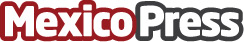 Miss Wynwood advierte en Bogotá los peligros del Socialismo del Siglo XXILa artista venezolana Nina Dotti está presente en la colectiva "PAS" de la Galería Christopher Paschall sXXI de Bogotá con su personaje Miss Wynwood y su campaña "políticamente incorrecta" contra Gustavo Petro y Nicolás Maduro  Datos de contacto:Marinellys TremamunnoResponsable de prensa: www.tremamunno.com+393807532143Nota de prensa publicada en: https://www.mexicopress.com.mx/miss-wynwood-advierte-en-bogota-los-peligros Categorías: Internacional Imágen y sonido Artes Visuales Sociedad http://www.mexicopress.com.mx